Victoria Lily Society (VLS)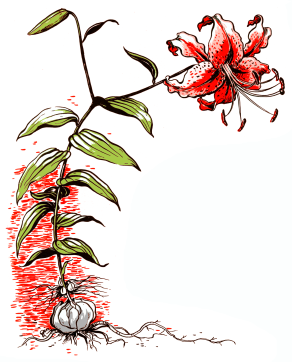 2024 Membership FormName (s): ________________________________________________________________________________________Address: __________________________________________________________________________________________City: _______________________  PCode: ____________________   Phone: ________________________________Email: _____________________________________________________________________________________________I am a:   ◻  Returning Member     or        ◻ New MemberDo you consent to your photo taken at Club activities be included in our Newsletter?   ◻ I consent Do you consent to your name (phone; email) be included in our shared Membership List?   ◻ I consentDo you have any particular interests?  ____________________________________________________________________________Do you have something you would like to share or speak with us about?  _____________________________________Please indicate which activities below you would like to help out with:____ annual show (June or July)	____ meetings electronics setup____ annual auction (October)	____ meetings coffee/sweets service____ annual lily bulb members order	____ meetings driving/car-pooling____ club lily bulbs stewardship / maintenance	____ meeting guest speaker suggestion____ HCP Lily Garden maintenance roster	____ host a garden visit____ newsletter	____ field trips____ membership	____ library Please make your cheque payable to the Victoria Lily Society$20.00 Annual household membership     ◻ $ _____ Cash    OR     ◻$ _____ Cheque     OR  ◻$ _____ e-transfer account victorialilysociety@gmail.com Please note from whom the payment is made.Guests are always welcome; please bring them along.Signature__________________________________________________________     Date_________________________________________NOTE:	To renew or join by mail send the completed Membership Form and a cheque to:	Margaret Long, 2783 Benson Place, Victoria, BC   V8N 1S5   E: marglong1@gmail.com	T: 250.217.4640   This form can also be obtained at www.victorialilysociety.ca/about-us/Victoria Lily Society is a Regional member of the North American Lily SocietyFeb 2024